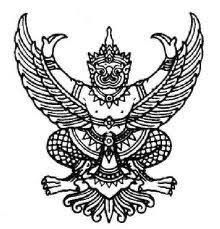 คำสั่งองค์การบริหารส่วนตำบลช่องสามหมอที่           /๒๕64เรื่อง  แต่งตั้งผู้รับผิดชอบการปฏิบัติราชการและมอบหมายการปฏิบัติหน้าที่ของสำนักปลัด**************************		อาศัยอำนาจตามมาตรา 15 และมาตรา 25 วรรคท้ายแห่งพระราชบัญญัติระเบียบบริหารงานบุคคลส่วนท้องถิ่น  พ.ศ. 2542 ประกอบข้อ 9 แห่งประกาศคณะกรรมการกลางพนักงาน               ส่วนตำบล  เรื่องมาตรฐานทั่วไปเกี่ยวกับ  โครงสร้างแบ่งส่วนราชการวิธีการบริหารและการปฏิบัติงานของพนักงานส่วนตำบลและกิจการอันเกี่ยวกับการบริหารงานบุคคลในองค์การบริหารส่วนตำบล  พ.ศ. 2544 แก้ไขเพิ่มเติมถึง (ฉบับที่ 2) พ.ศ. 2558  เพื่อให้การปฏิบัติงานเป็นไปอย่างมีประสิทธิภาพเรียบร้อย และก่อให้เกิดประโยชน์สูงสุดต่อทางราชการ  จึงขอแก้ไขคำสั่งองค์การบริหารส่วนตำบลช่องสามหมอ                          ที่ 432/2563  ลงวันที่   2 พฤศจิกายน  2563  และแต่งตั้งผู้รับผิดชอบการปฏิบัติราชการ  และมอบหมายการปฏิบัติหน้าที่ของส่วนราชการ  ในสังกัดองค์การบริหารส่วนตำบลช่องสามหมอ ตามโครงสร้างการบริหารใหม่  ดังนี้สำนักปลัดองค์การบริหารส่วนตำบล		มอบหมายให้   นายสมโภชน์   พรโสภิณ   ตำแหน่ง  ตำแหน่ง  หัวหน้าสำนักปลัด                                     (นักบริหารงานทั่วไป ระดับต้น) เลขที่ตำแหน่ง 10-3-01-2101-001   เป็นหัวหน้ากำกับดูแลรับผิดชอบภายในสำนักปลัด  โดยควบคุมตรวจสอบการจัดการต่างๆหลายด้าน  เช่น  ให้มีหน้าที่ความรับผิดชอบเกี่ยวกับ งานราชการทั่วไปขององค์การบริหารส่วนตำบล   งานเลขานุการของนายกองค์การบริหารส่วนตำบล                       รองนายกองค์การบริหารส่วนตำบล  และเลขานุการนายกองค์การบริหารส่วนตำบล   งานกิจการสภาองค์การ   บริหารส่วนตำบล  งานบริหารงานบุคคลของพนักงานส่วนตำบล  และพนักงานจ้าง  งานป้องกันและบรรเทาสาธารณภัย  งานเทศกิจ งานรักษาความสงบเรียบร้อย  งานจราจร  งานวิเทศสัมพันธ์ งานประชาสัมพันธ์   งานส่งเสริมและพัฒนาเทคโนโลยีสารสนเทศ  งานนิติการ  งานการเลือกตั้ง  งานคุ้มครอง  ดูแลและบำรุงรักษาทรัพยากรธรรมชาติงานสิ่งแวดล้อม  และงานราชการที่มิได้กำหนดให้เป็นหน้าที่ของ กอง สำนัก  หรือส่วนราชการใดในองค์การบริหารส่วนตำบลเป็นการเฉพาะ  รวมทั้งกำกับและเร่งรัดการ ปฏิบัติราชการ ของส่วนราชการในองค์การบริหารงานสิ่งแวดล้อม  และงานราชการที่มิได้กำหนดให้เป็นหน้าที่ของ กอง สำนัก  หรือส่วนราชการใดในองค์การบริหารส่วนตำบลเป็นการเฉพาะ  รวมทั้งกำกับและเร่งรัดการ ปฏิบัติราชการ ของส่วนราชการในองค์การบริหารส่วนตำบลให้เป็นไปตามนโยบาย  แนวทาง  และแผนการ ปฏิบัติราชการขององค์การบริหารส่วนตำบล งานบริการข้อมูล สถิติ  ช่วยเหลือให้คำแนะนำทางวิชาการ งานอื่น ๆ ที่เกี่ยวข้องและที่ได้รับมอบหมาย สำนักปลัดองค์การบริหารส่วนตำบล มีการกำหนดงานภายใน ดังนี้/งานราชการทั่วไป ....งานราชการทั่วไป มอบหมายให้ นายปาติภัทร  บำรุงนา ตำแหน่ง เจ้าพนักงานธุรการปฏิบัติงาน                    เลขที่ ตำแหน่ง 10-3-01-4101-001 ให้ปฏิบัติหน้าที่ตามมาตรฐานกำหนดตำแหน่งสำหรับตำแหน่งเจ้าพนักงานธุรการเป็นผู้ปฏิบัติงาน และรับผิดชอบ โดยมี นางสาวปาริชาติ  ดวงพาเพ็ง พนักงานจ้าง                    ตามภารกิจ ตำแหน่ง ผู้ช่วยเจ้าพนักงานธุรการ  เป็นผู้ช่วยเหลือปฏิบัติงาน ที่ผู้บังคับบัญชามอบหมาย                    งานอื่นๆ ดังนี้	1.1.1  งานสารบรรณ  	๑)  งานโต้ตอบหนังสือภายใน และภายนอก,ร่างพิมพ์/โต้ตอบหนังสือราชการต่างๆ			๒)  การจัดส่งรายงานตามกำหนดเวลา๓)  งานด้านสารบรรณของงานธุรการ สำนักงานปลัด			๔)  ลงทะเบียนหนังสือรับ – ส่ง๕)  งานจัดแฟ้มเอกสารของสำนักงานปลัด		  	6)  แจ้งเวียนหนังสือภายใน และภายนอก			7)  คัดแยกแฟ้ม เอกสาร จากห้องผู้บริหาร ส่งตามส่วนต่างๆ ที่เกี่ยวข้อง			8)  งานศูนย์ข้อมูลข่าวสาร/ประชาสัมพันธ์ข้อมูลข่าวสารบอร์ดประชาสัมพันธ์				9)  รับ – ส่ง เอกสาร พัสดุ ที่จัดส่งไปรษณีย์			๑0)  งานจัดเก็บหนังสือเข้าแฟ้ม ตามระเบียบงานสารบรรณ			๑1)  งานทะเบียนข้อมูลต่างๆ และงานบันทึกข้อมูลต่างๆ			๑2)  งานควบคุมวัสดุ เบิกจ่ายวัสดุสำนักงาน			๑3)  งานเกี่ยวกับการจัดทำคำสั่ง ประกาศการเก็บรักษาระเบียบหนังสือสั่งการเพื่อตรวจสอบอ้างอิงควบคุมการจัดหมวดหมู่เอกสารสำคัญของทางราชการ			๑4)  งานจัดทำฎีกาเบิกจ่ายเงินเดือนของสำนักปลัดองค์การบริหารส่วนตำบล           	๑5)  เป็นผู้จัดทำฎีกาเบิกจ่ายเงินงานพัสดุ,งานจัดซื้อจัดจ้างของสำนักปลัดฯ                     	๑6)  ช่วยงานบริการในงานเลี้ยงต้อนรับและการจัดงานประเพณีต่างๆ			๑7)  อำนวยความสะดวกในการประชุม สัมมนา ดูแลจัดเตรียมและบริการสถานที่ วัสดุ อุปกรณ์ ตลอดจนเตรียมห้องประชุม  บันทึกการประชุมและจัดทำรายงานการประชุม  เพื่อให้การประชุมเป็นไปด้วยความเรียบร้อย และมีหลักฐานในการประชุม			18)  ช่วยดูแลบริการ ผู้มาติดต่อราชการ ให้ได้รับความสะดวก	โดยมีพนักงานจ้างให้ความช่วยเหลือดังนี้          		1.นางสาวหนูเพียว  หงษ์เงิน พนักงานจ้างตามภารกิจ  ตำแหน่ง  แม่บ้าน เป็นผู้ช่วยในการปฏิบัติหน้าที่ และงานที่ผู้บังคับบัญชามอบหมาย ดังนี้                       	๑) งานประกอบอาหารจัดเตรียมอาหาร เครื่องดื่ม น้ำชา กาแฟหรือบริการทั่วไป                      	๒) ปฏิบัติงานด้านการจัดสถานที่การประชุม  ห้องประชุม  หรือการประชุมนอกสถานที่และการเลี้ยงรับรอง3) ช่วยดูแลความปลอดภัยและทรัพย์สินของทางราชการ4) งานเกี่ยวกับการดูแลรักษาความสะอาดภายในอาคารสำนักงานองค์การบริหารส่วนตำบล (งานเช็ดกระจก,ผ้าม่าน)  /2.นายชาญวุฒิ...	2.นายชาญวุฒิ หงส์เงิน  พนักงานจ้างตามภารกิจ ตำแหน่ง พนักงานขับรถยนต์ส่วนกลาง เป็นผู้ช่วยเหลือ และมีหน้าที่รับผิดชอบงาน และงานที่ผู้บังคับบัญชามอบหมาย  ดังนี้ทำหน้าที่เป็นพนักงานขับรถยนต์ส่วนกลางทะเบียน กข ๑๐๘๔ ชัยภูมิ๒) ดูแลรักษาความสะอาดบำรุงรักษารถยนต์และแก้ไขข้อขัดข้องของรถยนต์๓) รับผิดชอบขับรถยนต์ประจำสำนักงานในการเดินทางไปราชการของผู้บริหารและพนักงานส่วนตำบลและพนักงานจ้าง๔) เป็นพลขับในการติดต่อประสานงานราชการต่าง ๆ                     	๕) ช่วยปฏิบัติงานเกี่ยวกับการรับ – ส่งหนังสือราชการนอกสถานที่ 			๖) ทำหน้าที่ควบคุม ดูแล บำรุงรักษา และซ่อมแซมรถยนต์ส่วนกลาง ทะเบียน                  กข ๑๐๘๔ ชัยภูมิ  	 3.นายไกรวัน   หงษ์ประเสริฐ  พนักงานจ้างทั่วไป  ตำแหน่ง ยาม เป็นผู้ช่วยในการปฏิบัติหน้าที่ และมีความรับผิดชอบ  และตามที่ผู้บังคับบัญชามอบหมาย  ดังนี้    	๑) ปฏิบัติงานเฝ้ายามสำนักงาน/ดูแลรับผิดชอบรักษาความปลอดภัยความเรียบร้อยของสถานที่และทรัพย์สินของทางราชการมิให้เกิดความเสียหาย                         	๒) เป็นผู้ปฏิบัติงานที่ต้องใช้แรงงานทั่วไป			๓) งานเปิด -ปิดอาคารที่ทำการ,ดูแลรักษาความสะอาดบริเวณหน้าสำนักงานองค์การบริหารส่วนตำบลช่องสามหมอและตัดหญ้าด้านหลังตั้งแต่ห้องประชุม,บริเวณหลังอาคารสำนักงาน,บ้านพัก                        	๔) ช่วยปฏิบัติงานด้านบำรุงรักษา ครุภัณฑ์สำนักงานและทรัพย์สินอื่นในเบื้องต้น              	๕) ช่วยงานจัดสถานที่ห้องประชุม ที่เลี้ยงรับรอง สัมมนาทั้งในและนอกสถานที่                        	๖) ช่วยปฏิบัติงานด้านการถ่ายเอกสารเข้าปกเย็บเล่ม และเอกสารอื่นๆของทางราชการ                        	๗) การบำรุงรักษาสวนหย่อม ตัดกิ่ง/รดต้นไม้ บริเวณที่ทำการองค์การบริหารส่วนตำบล๘) รับผิดชอบการเดินหนังสือราชการให้กับทุกส่วน/กอง	1.1.2  งานกิจการสภาองค์การบริหารส่วนตำบล	มอบหมายให้ นายสมโภชน์  พรโสภิณ  ตำแหน่ง หัวหน้าสำนักปลัด                            (นักบริหารงานทั่วไประดับต้น)  เลขที่ตำแหน่ง 10-3-01-2101-001 เป็นหัวหน้า และ                                   นายธนะพัฒน์  ปรีชาเชาว์กุลศิริ  ตำแหน่งนักวิเคราะห์นโยบายและแผนปฏิบัติการ  เลขที่ตำแหน่ง 10-3-01-3103-001   โดยมี นายวีระชาติ แสงชัยภูมิ  พนักงานจ้างตามภารกิจ ตำแหน่ง  ผู้ช่วยนักวิเคราะห์นโยบายและแผน  เป็นผู้ช่วยเหลือปฏิบัติงาน  ให้ปฏิบัติหน้าที่และรับผิดชอบงาน ดังนี้	1)งานระเบียบข้อบังคับการประชุม	๒)งานอำนวยการและประสานงาน	3)งานการเลือกตั้ง	4)งานจัดการประชุมสภา  จัดระเบียบวาระและรายงานการประชุมของสภาองค์การบริหารส่วนตำบล	5)งานดูแล รักษา จัดเตรียม สถานที่ วัสดุอุปกรณ์เกี่ยวกับการประชุมสภาองค์การบริหารส่วนตำบล/6)งานธุรการ....	6)งานธุรการ งานสารบรรณของสภาองค์การบริหารส่วนตำบล	7)งานประชาสัมพันธ์ของสภาองค์การบริหารส่วนตำบล	1.1.3  งานเกี่ยวกับการส่งเสริมการท่องเที่ยว	1.1.4  งานเลือกตั้งและทะเบียนข้อมูล	1.1.5  งานรายงานการประชุม	1.1.6  งานระเบียบข้อบังคับประชุม	1.1.7  งานอำนวยการประสานงาน	1.1.8  งานกิจการพาณิชย์1.2  งานวิเคราะห์นโยบายและแผน  มอบหมายให้  นายธนะพัฒน์  ปรีชาเชาว์กุลศิริ ตำแหน่ง นักวิเคราะห์นโยบายและแผนปฏิบัติการ  เลขที่ตำแหน่ง 10-3-01-3103-001 ให้ปฏิบัติหน้าที่ตามมาตรฐานกำหนดตำแหน่งสำหรับตำแหน่ง นักวิเคราะห์นโยบายและแผน  เป็นหัวหน้าโดยมี นายวีระชาติ  แสงชัยภูมิ  พนักงานจ้างตามภารกิจ ตำแหน่ง  ผู้ช่วยนักวิเคราะห์นโยบายและแผน เป็นผู้ช่วยเหลือปฏิบัติงานเกี่ยวกับ	1.2.๑ งานวิเคราะห์นโยบายและแผน งานวิเคราะห์ วิจัย ประสาน ประมวลผลแผนพัฒนาองค์การบริหารส่วนตำบล เพื่อเสนอแนะประกอบการกำหนดนโยบายงานจัดทำแผนพัฒนาท้องถิ่น  แผนยุทธศาสตร์การพัฒนา  แผนการดำเนินงานประจำปี การติดตามและประเมินผลแผนจัดเวทีประชาคมขององค์การบริหารส่วนตำบล  จัดประชุมคณะกรรมการพัฒนาตำบล		      1.2.2  งานวิชาการ พัฒนาระบบสารสนเทศ  (e - plan) ,งานบันทึกข้อมูลระบบบัญชีท้องถิ่น (e-LAAS)		      1.2.3  งานข้อมูลและประชาสัมพันธ์ งานรับ – ส่ง หนังสือของงานวิเคราะห์นโยบายและแผนงานบันทึกข้อมูลทั่วไป		       1.2.4  งานด้านงบประมาณ งานจัดทำข้อบัญญัติงบประมาณรายจ่ายประจำปี / เพิ่มเติมประจำปี  พร้อมประกาศใช้งานโอนงบประมาณ,จัดทำประกาศโอนเงิน และแก้ไขเปลี่ยนแปลงคำชี้แจงงบประมาณรายจ่ายงานงบประมาณรายจ่ายประจำปี		       1.2.5  ปฏิบัติหน้าที่อื่นที่เกี่ยวข้องหรือได้รับมอบหมายจากผู้บังคับบัญชา	1.๓ งานบริหารงานบุคคล 	มอบหมายให้  นางสาวปริษา  สมานวงษ์ ตำแหน่ง นักทรัพยากรบุคคลชำนาญการ  เลขที่ตำแหน่ง 10-3-01-3102-001  ให้ปฏิบัติหน้าที่ตามมาตรฐานกำหนดตำแหน่งสำหรับตำแหน่ง                       นักทรัพยากรบุคคล เป็นผู้รับผิดชอบปฏิบัติงานเกี่ยวกับงานบริหารงานบุคคลขององค์การบริหารส่วนตำบล ดังนี้	1.3.1 งานการบริหารงานบุคคลของพนักงานส่วนตำบล  งานการบริหารงานบุคคลของพนักงานครูและบุคลากรทางการศึกษาทั้งหมด และพนักงานจ้างทั้งหมด  	-การสรรหา บรรจุ แต่งตั้ง โอนย้าย ลาออก ของพนักงานส่วนตำบล/พนักงานจ้าง			   -ดูแลรักษาทะเบียนประวัติของพนักงานส่วนตำบล พนักงานจ้าง  ผู้บริหารองค์การบริหารส่วนตำบลและสมาชิกองค์การบริหารส่วนตำบล			   -รับผิดชอบการจัดทำและขอเครื่องราชอิสริยาภรณ์/   -งานจัดทำบัตรประจำตัว....		   -งานจัดทำบัตรประจำตัว พนักงานส่วนตำบล พนักงานจ้าง ผู้บริหารองค์การบริหารส่วนตำบล สมาชิกองค์การบริหารส่วนตำบล	    -งานเก็บข้อมูลการบันทึก การลงเวลา วันลา การฝึกอบรม และสรุปเวลาการปฏิบัติงานของบุคลากรและลูกจ้าง	    -งานเก็บข้อมูลการบันทึก การลงเวลา วันลา การฝึกอบรม และสรุปเวลาการปฏิบัติงานของบุคลากรและลูกจ้าง	    -งานพิจารณาความดี ความชอบ เลื่อนขั้นเงินเดือนของพนักงานส่วนตำบล			   -งานสารสนเทศและระบบคอมพิวเตอร์			   -ปฏิบัติงานอื่นๆ ที่เกี่ยวข้อง หรือตามที่ได้รับมอบหมาย	1.3.2  งานแผนอัตรากำลัง  งานปรับปรุงแก้ไขแผนอัตรากำลัง จัดทำโครงสร้างส่วนราชการ  	1.3.3   งานสิทธิสวัสดิการของบุคลากรในองค์กร 			   -งานบำเหน็จ/บำนาญ/สวัสดิการต่างๆ ของพนักงานส่วนตำบล พนักงานจ้าง		   1.3.4  งานพัฒนาบุคลากร	   		   -งานประเมินและดำเนินการเลื่อนระดับของพนักงานส่วนตำบล			   -งานประเมินผลการปฏิบัติงานพนักงานจ้าง	   		   -จัดทำโครงการพัฒนาบุคลากร พนักงานส่วนตำบลและพนักงานจ้าง   -งานขออนุมัติส่งบุคลากรเดินทางไปราชการ (ฝึกอบรม) 		   1.3.5  งานเลขานุการของคณะกรรมการเกี่ยวกับการบริหารงานบุคคล	1.4 งานป้องกันและบรรเทาสาธารณภัย  	มอบหมายให้  สิบเอกนิรันดร์   คลังเงิน   ตำแหน่ง นักป้องกันและบรรเทา                              สาธารณภัยปฏิบัติการ  เลขที่ตำแหน่ง 10-3-01-3810-001 ให้ปฏิบัติหน้าที่ตามมาตรฐานกำหนดตำแหน่งสำหรับตำแหน่งนักป้องกันและบรรเทาสาธารณภัย  เป็นหัวหน้า  และมี นายเกรียงไกร  สู้ศึก  ตำแหน่ง                    ผู้ช่วยเจ้าพนักงานป้องกันและบรรเทาสาธารณภัย  เป็นผู้ช่วยเหลือปฏิบัติงาน  ปฏิบัติหน้าที่อื่นที่เกี่ยวข้องหรือได้รับมอบหมายจากผู้บังคับบัญชามีหน้าที่ดังต่อไปนี้	1.4.1  งานป้องกันสาธารณภัย			1.4.2  งานช่วยเหลือผู้ประสบเหตุ  และฟื้นฟู   	1.4.3  งานรักษาความสงบ	โดยมีพนักงานจ้างให้ความช่วยเหลือดังนี้	1.นายพลเชษฐ์  มงคลกุล  พนักงานจ้างตามภารกิจ ตำแหน่งพนักงานขับรถน้ำเอนกประสงค์   และ นายประพัฒน์  หงส์เวหา  พนักงานจ้างเหมาบริการ เป็นผู้ช่วยเหลืองานป้องกัน                     และบรรเทาสาธารณภัยและมีหน้าที่รับผิดชอบงาน ปฏิบัติงานอื่นตามที่ผู้บังคับบัญชามอบหมาย  ดังนี้			๑)  ทำหน้าที่เป็นพนักงานขับรถบรรทุกน้ำอเนกประสงค์/รถยนต์ดับเพลิงทะเบียน บท ๓๑๗๒ ชัยภูมิ			๒)  ทำหน้าที่ควบคุมดูแล บำรุงรักษา และซ่อมแซมรถน้ำอเนกประสงค์   ทะเบียน บท ๓๑๗๒ ชัยภูมิ๓)  ปฏิบัติงานส่งน้ำอุปโภค บริโภคบริการประชาชน/๔)  ปฏิบัติงานสาธารณภัยอื่น....๔)  ปฏิบัติงานสาธารณภัยอื่น ๆ เช่น อุทกภัย วาตภัย ภัยหนาว ภัยแล้งฯ			๕)  อยู่เวรเตรียมความพร้อมในงานป้องกันฯ			๖)  รับผิดชอบดูแลบำรุงรักษาวัสดุ อุปกรณ์ เครื่องมือ เครื่องใช้ ในการดับเพลิงให้พร้อมใช้งานอยู่เสมอ๗)  สำรวจเส้นทางและบริเวณที่เสี่ยงต่อการเกิดอัคคีภัย/อุทกภัยเพื่อวางแผนรับมือต่อไป	1.5  งานิติการ มอบหมายให้  นายสมโภชน์  พรโสภิณ  ตำแหน่ง ตำแหน่งหัวหน้าสำนักปลัด                      ( นักบริหารงานทั่วไป ระดับต้น ) เลขที่ตำแหน่ง 10-3-01-2101-001  เป็นหัวหน้าโดยมี                          นายธนะพัฒน์ ปรีชาเชาว์กุลศิริ  ตำแหน่ง นักวิเคราะห์นโยบายและแผนปฏิบัติการ  เลขที่ตำแหน่ง 10-3-01-3103-001  เป็นผู้ช่วย  มีความรับผิดชอบ ดังนี้๑) จัดทำร่างข้อบังคับตามกฎหมาย ระเบียบ ข้อบังคับขององค์การบริหารส่วนตำบล๒) งานดำเนินการรับ – ดำเนินการเรื่องร้องเรียน – ร้องทุกข์          		๓) งานจัดทำทะเบียนคุมงานเกี่ยวกับเรื่องร้องเรียน -  ร้องทุกข์ต่างๆ ขององค์การบริหารส่วนตำบลด้านการดำเนินการทางคดีแพ่งคดีอาญาและทางวินัยของพนักงานส่วนตำบลและพนักงานจ้าง๔) งานตรวจสอบความถูกต้องการขออนุมัติดำเนินการตามข้อบังคับตำบล ก่อนการบังคับใช้๕) งานที่มีปัญหาเกี่ยวกับกฎหมาย ระเบียบ  ข้อบังคับต่างๆ ขององค์การบริหารส่วนตำบล๖) งานนิติกรรม/สัญญาอื่นที่เกี่ยวข้องกับองค์การบริหารส่วนตำบลหรือตามที่ได้รับมอบหมาย			๗) งานอื่นๆ ที่เกี่ยวข้องหรือตามที่ได้รับมอบหมาย	1.6. งานบริหารงานสาธารณสุข (สำนักปลัดรับผิดชอบ) 	มอบหมายให้  นายสมโภชน์  พรโสภิณ  ตำแหน่ง ตำแหน่งหัวหน้าสำนักปลัด                              ( นักบริหารงานทั่วไป ระดับต้น ) เลขที่ตำแหน่ง 10-3-01-2101-001  เป็นหัวหน้าเป็นหัวหน้า  โดยมี 1. นางสาวปาริชาติ  ดวงพาเพ็ง  พนักงานจ้างตามภารกิจ ตำแหน่ง ผู้ช่วยเจ้าพนักงานธุรการ       		2. นายวิเชียร  ซ่าแท่น  ตำแหน่ง  พนักงานจ้างตามภารกิจ  ตำแหน่ง  พนักงานขับรถขยะ                               3. นายจตุพร  แซ่อึ้ง  ตำแหน่ง พนักงานจ้างเหมาบริการ 4. นายบรรยงค์  เพิ่มพูน  ตำแหน่ง  พนักงานจ้างเหมาบริการ  เป็นผู้ช่วยปฏิบัติงาน และ  ปฏิบัติหน้าที่อื่นที่เกี่ยวข้องหรือได้รับมอบหมายจากผู้บังคับบัญชารับผิดชอบ ดังนี้งานป้องกันและระงับโรคติดต่อ๒) งานอนามัยและสิ่งแวดล้อม๓) งานส่งเสริมสุขภาพและสาธารณสุข                    	๔) งานรักษาความสะอาดของถนน ทางน้ำ ทางเดิน และที่สาธารณะ                    	๕) งานควบคุมสิ่งปฏิกูลและมูลฝอย		๖) งานขนถ่ายสิ่งปฏิกูลและมูลฝอย/๗) งานกำจัดมูลฝอย...๗) งานกำจัดมูลฝอยและน้ำเสีย๘) งานถ่ายโอนตามพรบ.คุ้มครองผู้บริโภค ๙) งานหลักประกันสุขภาพท้องถิ่น (งานสปสช.)                    			๑๐) งานติดต่อประสานงานกับหน่วยงานที่เกี่ยวข้อง		๑๑) และปฏิบัติหน้าที่อื่นที่เกี่ยวข้องหรือได้รับมอบหมายจากผู้บังคับบัญชา	1.7  งานส่งเสริมการเกษตร  	มอบหมายให้(สำนักปลัดรับผิดชอบ) มอบหมายให้  นายสมโภชน์  พรโสภิณ  ตำแหน่ง ตำแหน่งหัวหน้าสำนักปลัด ( นักบริหารงานทั่วไป ระดับต้น ) เลขที่ตำแหน่ง 10-3-01-2101-001 เป็นหัวหน้าเป็นหัวหน้า  เป็นผู้ปฏิบัติงาน และมี นางวีรนุช  หงส์รัตน์พนักงานจ้างตามภารกิจ  ตำแหน่ง  ผู้ช่วยเจ้าพนักงานการเกษตร  เป็นผู้ช่วยเหลือปฏิบัติงาน  มีหน้าที่  ตามที่ผู้บังคับบัญชามอบหมาย ดังต่อไปนี้1.งานวิชาการเกษตรและเทคโนโลยีทางการเกษตร2.งานส่งเสริมการแปรรูปผลิตภัณฑ์การเกษตร3.งานศูนย์ถ่ายทอดเทคโนโลยีทางการเกษตร4.งานอนุรักษ์ควบคุมและบำรุงรักษาทรัพยากรธรรมชาติและสิ่งแวดล้อมมอบหมายให้   นายสมโภชน์   พรโสภิณ   ตำแหน่ง  ตำแหน่ง  หัวหน้าสำนักปลัด                                     (นักบริหารงานทั่วไป ระดับต้น) เลขที่ตำแหน่ง 10-3-01-2101-001   เป็นหัวหน้ากำกับดูแลรับผิดชอบภายในสำนักปลัด  โดยควบคุมตรวจสอบการจัดการต่างๆหลายด้าน  เช่น  ให้มีหน้าที่ความรับผิดชอบเกี่ยวกับ งานราชการทั่วไปขององค์การบริหารส่วนตำบล   งานเลขานุการของนายกองค์การบริหารส่วนตำบล                       รองนายกองค์การบริหารส่วนตำบล  และเลขานุการนายกองค์การบริหารส่วนตำบล   งานกิจการสภาองค์การ   บริหารส่วนตำบล  งานบริหารงานบุคคลของพนักงานส่วนตำบล  และพนักงานจ้าง  งานป้องกันและบรรเทาสาธารณภัย  งานเทศกิจ งานรักษาความสงบเรียบร้อย  งานจราจร  งานวิเทศสัมพันธ์ งานประชาสัมพันธ์   งานส่งเสริมและพัฒนาเทคโนโลยีสารสนเทศ  งานนิติการ  งานการเลือกตั้ง  งานคุ้มครอง  ดูแลและบำรุงรักษาทรัพยากรธรรมชาติงานสิ่งแวดล้อม  และงานราชการที่มิได้กำหนดให้เป็นหน้าที่ของ กอง สำนัก  หรือส่วนราชการใดในองค์การบริหารส่วนตำบลเป็นการเฉพาะ  รวมทั้งกำกับและเร่งรัดการ ปฏิบัติราชการ ของส่วนราชการในองค์การบริหารงานสิ่งแวดล้อม  และงานราชการที่มิได้กำหนดให้เป็นหน้าที่ของ กอง สำนัก  หรือส่วนราชการใดในองค์การบริหารส่วนตำบลเป็นการเฉพาะ  รวมทั้งกำกับและเร่งรัดการ ปฏิบัติราชการ ของส่วนราชการในองค์การบริหารส่วนตำบลให้เป็นไปตามนโยบาย  แนวทาง  และแผนการ ปฏิบัติราชการขององค์การบริหารส่วนตำบล งานบริการข้อมูล สถิติ  ช่วยเหลือให้คำแนะนำทางวิชาการ งานอื่น ๆ ที่เกี่ยวข้องและที่ได้รับมอบหมาย สำนักปลัดองค์การบริหารส่วนตำบล มีการกำหนดงานภายใน ดังนี้ทั้งนี้  ตั้งแต่วันที่   13  กรกฎาคม  พ.ศ. ๒๕64  เป็นต้นไป				สั่ง ณ วันที่     10  สิงหาคม   พ.ศ. ๒๕64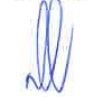 (  นายเสกสรรค์   จอสูงเนิน  )นายกองค์การบริหารส่วนตำบลช่องสามหมอ